МІНІСТЕРСТВО ОСВІТИ І НАУКИ УКРАЇНИЗАПОРІЗЬКИЙ НАЦІОНАЛЬНИЙ УНІВЕРСИТЕТФакультет фізичного виховання, здоров’я і туризмуКафедра туризму та готельно-ресторанної справиКВАЛІФІКАЦІЙНА РОБОТАбакалавраНа тему: «Формування нових туристичних маршрутів як засіб розвитку туристичної діяльності Запорізького району Запорізької області»«Formation of New Tourist Routes as a Means of Development of Tourist Activities of Zaporizhzhia District of Zaporizhzhia Region»Виконала: студентка 4 курсу, групи 6.2429-2Спеціальності «Туризм»Освітньої програми «Туризм»Терновська Ксенія ІгорівнаКерівник: Чуєва І.О.Рецензент: Пиптюк П.Ф.Запоріжжя – 2023МІНІСТЕРСТВО ОСВІТИ І НАУКИ УКРАЇНИЗАПОРІЗЬКИЙ НАЦІОНАЛЬНИЙ УНІВЕРСИТЕТФакультет фізичного виховання, здоров’я і туризмуКафедра туризму та готельно-ресторанної справиСтупінь вищої освіти бакалаврСпеціальність туризмЗАТВЕРДЖУЮ:Завідувач кафедри туризму таготельно-ресторанної справи__________ Н. В. Маковецька     (підпис)«__» ______________ 2023 рокуЗАВДАННЯНА КВАЛІФІКАЦІЙНУ РОБОТУТерновської Ксенії Ігорівни(прізвище, ім’я, по-батькові)1.Тема роботи «Формування нових туристичних маршрутів як засіб розвитку туристичної діяльності Запорізького району Запорізької області», керівник роботи к.н.ф.в.с., доцент Чуєва І.О., затверджені наказом ЗНУ від  «___» ________ 2023 року № _______.2. Строк подання студентом роботи _____________ 2023 року.3. Вихідні дані до роботи. При написанні дипломної роботи у якості джерельної бази використовувалися нормативно-правові документи, навчальні посібники, підручники, статті наукових видань, інтернет-ресурси, матеріали міжнародних та всеукраїнських науково-практичних конференцій, монографії, законодавчі та нормативно-правові акти України, дані первинного бухгалтерського обліку, статистичні звіти, тощо.4. Зміст розрахунково-пояснювальної записки (перелік питань, які потрібно розробити):охарактеризувати теоретичні основи формування туристичного потенціалу дестинації;проаналізувати стан туристичного потенціалу Запорізького району Запорізької області;розробити тур Запорізьким районом Запорізької області. 5. Перелік графічного матеріалу (з точним зазначенням обов’язкових креслень): ___ додатків, ___ літературних посилань. 6. Консультанти роботи: 7. Дата видачі завдання «__» ________________ 20__ року.                               КАЛЕНДАРНИЙ ПЛАНСтудент                           ________________   К.І. Терновська                                                                             (підпис)                                П.І.Б.Керівник роботи (проекту) _____________    І.О.Чуєва                                                                                       (підпис)                           П.І.Б.Нормоконтроль пройденоНормоконтролер                ______________  Е.А. Криволапов             (підпис)                                    П.І.Б.РЕФЕРАТКваліфікаційна робота – 56 сторінок, 55 літературних джерел.Метою кваліфікаційної роботи є аналіз сучасного стану туристсько-рекреаційного потенціалу Запорізького району Запорізької області та визначенні можливості формування туристичних маршрутів. У відповідності до поставленої мети передбачається виконання таких завдань:– охарактеризувати теоретичні основи формування туристичного потенціалу дестинації;проаналізувати стан туристичного потенціалу Запорізького району Запорізької області розробити тур Запорізьким районом Запорізької області.Об’єкт дослідження: процес дослідження туристичної діяльності Запорізької області.Предмет дослідження: туристичний потенціал, як засіб розвитку сфери туризму Запорізької області.Методи дослідження: загальнонаукові (системний підхід, структурний аналіз і синтез, порівняльно-географічний) і спеціальні методи дослідження (картографічний, районування, графічний, статистичний, тощо), аналіз інтернет– та літературних ресурсів.У роботі розглянуто теоретичні основи формування туристичного потенціалу Запорізького регіону. Проведено комплексну оцінку та аналіз природних, культурно-історичних та соціально-економічних ресурсів Запорізького району Запорізької області.ТУРИСТСЬКО-РЕКРЕАЦІЙНИЙ ПОТЕНЦІАЛ, РЕГІОН, ТУРИСТИЧНИЙ РЕСУРС, ВІЙНА, ВОЄННИЙ СТАН, МЕТОДИКА, ТУРABSTRACTQualification work – 65 pages, 7 appendices, 55 literary sources.The aim of the thesis is to analyze the current state of the tourist and recreational potential of the Zaporizhian district of the Zaporizhian region and to determine the possibility of forming tourist routes. In accordance with the set goal, the following tasks are expected to be performed:- to characterize the theoretical foundations of the formation of the tourist potential of the destination;- to analyze the state of the tourism potential of the Zaporizhian district of the Zaporizhian region;- to develop a tour of the Zaporizhzhia region.The object of the study: the process of researching the tourism activity of the Zaporizhzhia region.The subject of the study: tourism potential as a means of development of tourism in the Zaporizhzhia region.Research methods: general scientific (systemic approach, structural analysis and synthesis, comparative geographical) and special research methods (cartographic, zoning, graphic, statistical, etc.), analysis of Internet and literary resources.The paper examines the theoretical foundations of the formation of the tourist potential of the Zaporizhzhia region. A comprehensive assessment and analysis of natural, cultural-historical and socio-economic resources of the Zaporizhian district of the Zaporizhian region was carried out.TOURIST AND RECREATION POTENTIAL, REGION, TOURIST RESOURCE, WAR, MARTIAL STATE, METHODOLOGY, TOURПЕРЕЛІК УМОВНИХ ПОЗНАЧЕНЬ, СИМВОЛІВ, ОДИНИЦЬ, СКОРОЧЕНЬ І ТЕРМІНІВга – гектар ін. – інше км – кілометр НПП – національні природні парки; ППД – пам’ятки природи державного значення ППМ – пам’ятки природи місцевого значення ПДВ – податок на додану вартість ПЗФ – об’єкти природо-заповідного фонду ПРП – природний рекреаційний потенціал р. – рік РЛП – регіональні ландшафтні парки; ст. – стаття тис. кв. км – тисяч квадратних метрів ТРР – туристсько-рекреаційний ресурс ТОТ – тимчасово окуповані територіїу т.ч. – у тому числі COVID-19 – короновірусна інфекціяЗМІСТВСТУПТуристична галузь в Україні зазнала великих збитків, через впровадження заходів для протидії коронавірусній пандемії на початку 2020 року а з 2022 року і до тепер і через російське вторгнення. Суміжні з туризмом галузі, такі як транспорт, торгівля, готельно-ресторанний бізнес, розважальна сфера та інші з кожним роком зазнають серйозних фінансових збитків. Проте негативні наслідки пандемії, можна використати для розвитку внутрішнього туризму. В першу чергу постає важливість детального дослідження наявності туристичних ресурсів в межах окремих регіонів. Розвиток туристичної галузі в окремому регіоні завжди базується на його можливостях. Дослідження туристичного потенціалу на основі туристсько-рекреаційних ресурсів області, допомагає виявити, якими перспективами володіє регіон для подальшого його економічного зросту. Адже туризм визначено однією з найважливіших галузей економіки і його вплив на інші галузі є колосальним. Запорізька область володіє значною кількістю туристсько-рекреаційних ресурсів, що робить її однією з найперспективніших в розвитку галузі туризму серед інших областей України. Дослідження туристичного потенціалу окремих районів Запорізької області дає чітке бачення можливостей для подальшого їх розвитку, створенню нових туристичних маршрутів та удосконаленню старих. Актуальність теми. Дослідження туристичного потенціалу Запорізької області з точки зору регіональної економіки є таким, що потребує поглибленого вивчення та актуалізації даних. Питання потребує детального розгляду через зміну об’єктів субрегіонального рівня у області, а оцінка нових потенційно туристичних районів, дає змогу розробляти туристичні маршрути та створювати нові туристичні ресурси. Дослідженню питання оцінки туристичного потенціалу присвячені роботи багатьох вітчизняних та зарубіжних авторів, серед яких О.О. Бейдик [10], С.П. Кузик, З.О. Касянчук [23], М.М. Поколодна [20], В.І. Стафійчук 10 [39], М.В. Фоменко, [30] О.М. Корнієнко [21], О.Ю. Юхновська [53], М.В. Тонкошкур [46], В.І. Мацола [28] та ін. Об’єктом дослідження є процес дослідження туристичної діяльності Запорізької області.Предметом дослідження є туристичний потенціал, як засіб розвитку сфери туризму Запорізької області.Наукова новизна отриманих результатів: доповнено дані щодо туристсько-рекреаційного потенціалу Запорізького району Запорізької області (природних, культурно-історичних та соціально-економічних туристсько-рекреаційних ресурсів).РОЗДІЛ ІТЕОРЕТИЧНІ АСПЕКТИ ФОРМУВАННЯ ТУРИСТИЧНОГО ПОТЕНЦІАЛУ РЕГІОНУОсновні поняття та визначення туристичного потенціалу територіїТуристично-рекреаційний (туристичний, рекреаційний) потенціал і ресурси є одним з найбільш використовуваних понять у вітчизняній туристської науці і практиці, проте до сьогодні проблематика визначення їх сутності та структури є актуальною [49]. Для початку розглянемо поняття самого слова «потенціал» (від лат. Potential – міць, сила), якої виникло у фізиці, і в сучасній літературі йому надають смислові значення потужності, можливостей, сукупності засобів, здібностей, резервів, джерел, запасів, ресурсів тощо, які можуть бути використані в будь-яких цілях [10]. Потенціал має кілька проявів, які в сукупності і висловлюють його сутність: - потенціал визначає минуле з точки зору відображення сукупності накопичених властивостей, - обумовлюють здатність до будь-якої діяльності і досягнення будь-яких цілей (потенціал приймає значення «ресурс»); - потенціал відображає даний з точки зору практичного застосування і використання наявних здібностей (потенціал має значенням «резерв»); - потенціал розвитку (майбутнє), в процесі якого сформуються нові здібності (потенціал має значення «можливості») [50]. Виходячи зі сказаного, туристський потенціал являє собою просторовотимчасове поєднання природних, громадських і природно-суспільних ресурсів, резервів і можливостей для організації та здійснення туристської діяльності. Туристичний потенціал включає: - природні ресурси (клімат території, рельєф, ландшафти, унікальні екосистеми); - пам’ятки культури, історії та археології - інфраструктуру туризму; - матеріально-технічну базу; [56] Усі вищеперераховані групи та їх елементи пов’язані між собою, і відсутність хоча б одного з них робить неможливий розвиток туризму в цілому. Щодо складових компонент туристично-рекреаційного потенціалу території, то серед вітчизняних фахівців і фахівців близького зарубіжжя існує багато точок зору. Так, І.В. Зорін вважає, що туристично-рекреаційна система формується на стику трьох окремих підсистем – природи, суспільства, народного господарства – й містить у собі компоненти вказаних підсистем: природні туристичні ресурси, туристи (формальна тимчасова суспільна група), туристичні засоби (матеріально-технічні, енергетичні й трудові ресурси, необхідні для обслуговування туристично-рекреаційної системи) [15 с. 52]. Інший вчений А.В. Дроздов пропонує для дослідження сукупного туристичного потенціалу виділяти дві основні компоненти: перша компонента – це природні й культурні ландшафти, друга – засоби та умови здійснення туристичної діяльності [12 c.122]. Найбільш ґрунтовним є підхід вченого Н.В. Святохо [46с. 32], з ним погоджується В.Г. Герасименко [39], за яким туристичний потенціал території розглядається як сукупність чотирьох основних компонент – природноресурсної, історико-культурної, економічної та соціальної, які взаємопов’язані й взаємодіють між собою. Вітчизняний вчений – професор А.А. Теребух [52 с. 341] розглядає туристичний потенціал як сукупність п’яти компонентів: природна, природноантропогенна, історико-культурна, інфраструктурна, інвестиційна. На його думку, природна компонента включає: геологічні, орографічні, кліматичні, гідрографічні, рослинні та тваринні ресурси. На відміну від А.А. Теребуха, В.Г. Герасименко цю компоненту називає природно-ресурсною. На відміну від попередніх українських вчених, Н.В. Корж і Д.І. Басюк [52 с. 56] у своїй роботі «Управління туристичними дестинаціями», а також І.Г. Смірнов [47 С. 239-246] відзначають такі складові компоненти туристичного потенціалу: ресурси, кадри, фінанси, маркетинг, інновації. При цьому, В.Г. Герасименко [39], кадри включає до соціальних компонентів, а фінанси, маркетинг та інновації – він об’єднує в економічну. На думку провідного вченого В.Г. Герасименка, для проведення оцінювання туристичного потенціалу території необхідно визначити перелік показників, що характеризують компоненти потенціалу, за якими може проводитися оцінювання. Обрана система окремих показників повинна вирішувати завдання, пов’язані з підвищенням ефективності використання туристично-рекреаційного потенціалу, плануванням подальшого розвитку сфери туризму й рекреації, прийняттям управлінських рішень щодо доцільності подальшого використання території з туристично-рекреаційною метою [39 с.19]. Проблему оцінювання туристичної привабливості території започатковано у працях вчених Ковалевського Г.В. та Омуша М.О. Науковці Бакурова Г.В. та Очеретін Д.В. пропонують методику оцінювання рекреаційної привабливості регіону. Методика оцінювання природних чи інших туристичних ресурсів розроблена авторами Бейдиком О.О., Гринів Л.С., Живицьким О.В., Кравцівим В.С., Кузиком С.П., Нудельманом М.С., Павловим В.І., Черчик Л.М та іншими авторами. Оцінка матеріально-технічної бази туризму розглядається в роботі Іванової Л.О. Але у роботах вищезазначених науковців недостатньо уваги приділено формуванню єдиної методики оцінки туристичного потенціалу підприємств. Для оцінки туристичної привабливості території немає чітко визначеного показника. Туристський потенціал території є суб’єктивною категорією, так як його величина і цінність якостей залежать від цілей його використання. Цілі, в свою чергу, залежать від їх носіїв, яких в туристській сфері можна розділити на три групи: туристів, підприємців та влада / громадськість. З точки зору першої групи туристський потенціал об’єкта (або території) розглядається з позицій його туристської привабливості, здатності і результатів задоволення вихідних потреб, що спонукали людину до подорожі. Підприємці розглядають туристський потенціал з позицій вигоди організації та здійснення бізнесу, влада / громадськість – можливостей розвитку, благополуччя населення і т. д. У конкретних ситуаціях позиції суб’єктів можуть як збігатися, бути нейтральними, так і протилежними. Тому визначення і оцінка узагальненого туристського потенціалу території є складною наукової і практичною проблемою [32c.21]. Державна служба статистики України виокремила такі показники:  - мюетодика розрахунку обсягів туристичної діяльності [33]. - кількість іноземних (в’їзних) туристів; - кількість внутрішніх туристів (громадян України); - кількість підприємств галузі туризму; - обсяг туристського споживання; - обсяг послуг, які надають підприємства сфери туризму. В.А. Квартальнов пропонує окремі показники, за якими можна оцінити ефективність розвитку туризму [19]: - обсяг туристичного потоку в державу; - стан та розвиток матеріально-технічної бази та інфраструктури туризму; - показники фінансово-економічної діяльності туристичного підприємства; - середня величина туристичних витрат за добу; - показники розвитку міжнародного туризму. За дослідженням М.О. Омуша, показниками, за якими можна оцінити туристичну привабливість території є [36] : - репутація регіону як туристської дестинації; - наявність природних ресурсів для розвитку туризму; - безпека подорожей, соціальна захищеність; - трaнспортна дoступність; - привабливість та наявність туристично привабливих пам`яток історії та культури, а також центрів релігійного туризму; Єдиного методу оцінки туристичного потенціалу немає, є методи оцінки його складових елементів, методику оцінки природних ресурсів розробили такі автори як: М.В. Жук., B.C. Кравців, Л.С. Гринів, С.П. Кузик, В.І. [13,20,40] та інші; методика оцінювання матeріально-технічної бази туризму пропонується в роботі [16]; оцінка рекреаційної привабливості регіону на базі ентропії наводиться у статті [4]. мoделі oптимального розміщення туристичних комплексів та оптимальної організації функціонування туристично-рекреаційних систем розглядаються у праці [58]; імовірні методи моделювання попиту на рекреацію описуються у роботі [57]. Статистичний облік туристичних потоків відбувся у 60-х роках минулого століття, коли індустрія туризму займала провідні позиції у економіці країни. Найбільш важливими показниками пo статистиці туристичних потоків за даними ЮНВТO [38] : - обсяги туристичних в`їзних потоків; - середній час перебування туристів в країні; - середня кількість витрaт туристів пiд чaс подорожі; - доходи від туризму у державний бюджет. Проте, методи оцінки згідно ЮНВТО підходять лише для кількісного аналізу, згідно цих показників не можливо виділити основні проблеми та перспективи галузі, тому для покращення розвитку туристичної галузі. Туристський потенціал території динамічний у часі. Його структура і величина змінюються під впливом суспільного прогресу (в тому числі і науково-технічного) і розвитку самої території. Ці зміни можуть проявлятися як через залучення в функціонування туристичної системи нових ресурсів (за рахунок залучення резервів, перерозподіл ресурсів між підсистемами території, трансформації можливостей в резерви і ресурси через розвиток нових технологій тощо.), зміни співвідношення використовуваних ресурсів, так і через вилучення ресурсів з функціонування туристської системи, наприклад, через нераціонального використання або їх вичерпання. Крім того, такі категорії, як «терміни», «сезонність», «цикл», «дати» тощо. є визначальними в більшості процесів і явищ в туристській сфері територій [35]. Таким чином, туристський потенціал території є межа людських знань про максимально ефективне використання ресурсів, резервів і можливостей в ідеальних умовах для організації і здійснення туристської діяльності при максимальному задоволенні потреб суб’єктів, пов’язаних з цим процесом, збереженні природи і навколишнього середовища.Туристична привабливість регіону та її складові елементиПривабливість – це властивість викликати захоплення, притягувати до себе особливими якостями, властивостями. У науковій літературі, присвяченій туристичній діяльності, зазначається, що поняття аттрактивності є основним і визначальним під час дослідження потоків людей. У нашому розумінні територія тоді приваблива, якщо вона має туристичні ресурси - природні (насамперед – екологічно чисті), історико-культурні та соціально-економічні, розвинуту матеріально-технічну базу, насичену інфраструктурою, зручним транспортно-географічним розташуванням і доступною про неї інформацією.Туристична привабливість території формується передусім за наявності природних або історико-культурних туристичних ресурсів, а ще краще - за їх поєднання. Водночас такі ресурси ще не встановлюють рівень привабливості цієї чи іншої території. Туристична привабливість часто мінлива і може змінюватися залежно від багатьох чинників, котрі впливають на привабливість туристичної території. Саме до них належить наявність сучасної матеріально-технічної бази туризму, зокрема новітніх готельних комплексів, спеціалізованих закладів із відповідним асортиментом послуг, які вони продукують та ін [14].Дуже важливою складовою привабливості в сучасних умовах постає якість довкілля. У ринкових умовах господарювання вагомого значення в організації навколишнього середовища набуває використання маркетингу, що сприятиме зміцненню конкурентоздатності певної території і може визначально впливати на її привабливість.Загалом туристично привабливою вважається територія, яка користується популярністю у туристів і перетворюється на відповідне територіальне туристичне поєднання у вигляді туристичного пункту, центру, вузла, району, регіону.Природні туристичні ресурси є важливими елементами туристичної привабливості території. До його складу належать: клімат, водні ресурси, прибережні зони водойм, мінеральні джерела, лікувальні грязі, рельєф, рослинний і тваринний світ, національні парки та заповідники, мисливсько-риболовецькі угіддя, мальовничі краєвиди, унікальні природні об’єкти тощо. Природну привабливість певної території для туристів визначають наявністю таких чинників: красою ландшафту і природних об’єктів; м’якістю клімату і комфортністю погодних умов; чистотою природних водойм; сприятливою екологічною ситуацією.За таких умов, що більше насичена територія складовими елементами природних ресурсів, то вище задоволення певних потреб туристів і розмаїтіший спектр організації різних видів туризму.Розвиток певних видів туризму неможливий без виявлення, вивчення й оцінки туристичних ресурсів. Якщо виявлення й опис туристичних ресурсів є первинною стадією дослідження, то оцінка природних туристичних ресурсів - її завершальний етап [15].Існує декілька підходів оцінки природних туристичних ресурсів (їхній детальніший опис подано у підрозділах нижче).Окрім традиційних методів оцінки (вартісного та бального), здійснюють і медико-біологічний. Так, за результатами такої оцінки можна встановити залежність фізіологічного стану людини від впливу метеорологічних чинників, виявити наявність сприятливих медико-біологічних умов для організації відпочинку, туризму, оздоровлення.Привабливість природних туристичних ресурсів певної території підвищується за наявності екзотичних, неповторних та унікальних форм ландшафту, що по-особливому впливає на психологічний стан людини. Тому виявлення психо-естетичної привабливості таких територій - важливий засіб визначення емоційного впливу природного ландшафту на духовну сферу життя людини [16].Для визначення привабливості конкретної території дуже важливо вивчити можливість розвитку певних видів туризму та стан їх інженерно-будівельного освоєння. Це досягають за допомогою технічної оцінки природних туристичних ресурсів території. Наприклад, для оцінювання привабливості рельєфу, можливості будівництва гірськолижної бази «Буковель» (Івано-Франківська область) та організації гірськолижного відпочинку, спорту, туризму необхідно було вивчити такі параметри місцевості, як висота траси, відстань до об’єктів розміщення туристів (готелей), протяжність траси (м), крутизна схилу (в градусах), характер поверхні схилу, небезпека сходження лавин тощо. Причому враховувалися найпривабливіші параметри для організації гірськолижних занять, спорту, відпочинку: висота траси 1-2,5 тис. м; відстань від траси до готелю в межах 1 км, довжина траси – понад 1 тис. м; крутизна схилів – 12-18°. Окрім цього, на поверхню лижних полів не повинні виступати кам’янисті ділянки, територія не має бути лавинонебезпечною і навіть прогнозованою, що може в горах трапитися після сильних снігопадів. Отже, привабливість гірськолижного об’єкта значно посилюється, якщо туристичний сезон триватиме понад три місяці за комфортності температур (-5-15 °С), товщині снігового покриву не менше 20 см і швидкості вітру до 5 м/с. Після технологічної оцінки природних можливостей північних схилів Яблунецького перевалу ця територія виявилася цілком придатною для будівництва гірськолижної бази.Історико-культурні туристичні ресурси, зокрема унікальні пам’ятки, можуть бути визначальними в організації туристичної подорожі. В Європі завдяки наявності таких об’єктів найбільші доходи від їх відвідування отримують Іспанія, Франція, Італія, Велика Британія й Австрія, в інших країнах світу – Єгипет, Китай, Мексика тощо. Як засвідчує міжнародна статистика, їх розміри становлять близько 50 млрд доларів на рік [55].Україна володіє значним історико-культурним спадком. У державному реєстрі налічується 130 тис визначних пам’яток, функціонує 61 історико-культурний заповідник, 13 мають статус національних. За часткою найвідоміших архітектурно-історичних туристичних ресурсів від загальної кількості пам’яток вирізняються в Україні Волинська – 17,3 %, Закарпатська – 13,4, Львівська – 12,9, Тернопільська – 10,4 і Чернівецька – 8,9 %. Привабливість історико-культурних туристичних ресурсів визначають рівнем художньої й історико-культурної цінності, навіть модою. Найпопулярнішим критерієм оцінювання історико-культурних об’єктів, які використав автор навчального посібника, є їх привабливість та кількість часу для екскурсійного огляду.Більшість методик оцінювання туристичної привабливості ґрунтується на експертних бальних оцінках, хоча існують й економічні оцінки історико-культурної спадщини території. За основу таких оцінок береться прямий ефект від експлуатації об’єктів у вигляді плати за вхід, екскурсійне обслуговування, а також диференційна рента за землю, де розташовані пам’ятки історії, культури. Тут важливо також виявити стан готовності матеріально-технічної бази галузі, зокрема готелей для прийому туристів, історико-культурних об’єктів (архітектурних ансамблів, замків, оборонних споруд) для огляду туристами і введення їх у пізнавально-туристичні маршрути [17].Важливим засобом підвищення привабливості території є створення туристичного кластера як прогресивної форми територіально-виробничого об’єднання. На думку англійського дослідника М. Портера, кластер – це об’єднані за географічною ознакою групи взаємопов’язаних компаній, спеціалізованих постачальників послуг, фірм у відповідних галузях, котрі не конкурують між собою, характеризуються спільною діяльністю та взаємодоповнюють одна одну. Відтак туристичний кластер - це добровільне територіальне об’єднання взаємопов’язаних туристичних підприємств і закладів, причому вони мають право на самостійну господарську діяльність. «Такі інтегровані територіально-галузеві об’єднання, – зазначає О. Музиченко-Козловська, – мають змогу краще розповсюджувати технології, інформацію, сприяють узгодженості дій між замовником та постачальником. За допомогою туристичного кластера можна підвищити продуктивність праці, скоротити витрати на маркетингові дослідження при визначенні напрямків та місць організації нових видів туризму, а також сприяти впровадженню інновацій. Більшість учасників кластера не конкурують між собою, маючи спільні інтереси та можливості [54].Зауважимо, що туристичний кластер може інтегрувати і суміжні галузі, які разом із головною галуззю об’єднані спільною метою – задоволенням потреб населення у туристичних послугах. Усе це поліпшуватиме використання туристично-рекреаційних ресурсів, удосконалюватиме організаційну структуру управління підприємствами та закладами, підвищуватиме ефективність обслуговування, що позитивно впливатиме на підвищення привабливості відповідного туристичного поєднання.Вагомим чинником привабливості території в сучасних умовах життєдіяльності є стан навколишнього середовища (рівень екологічного забруднення, санітарно-гігієнічний стан водойм, повітря, ґрунтів). Неврахування цієї обставини може спричинити відчутні економічні втрати та зниження конкурентоздатності території на ринку туристичних послуг.Туризм, порівнюючи з іншими галузями економіки, має суттєву перевагу: він може стати альтернативою підприємствам із екологічно небезпечними викидами. У такому випадку пріоритетний розвиток туризму забезпечуватиме сталий розвиток територій, зберігаючи їх природне та культурне середовище, а відтак – екологічну рівновагу, яка теж є важливим чинником підвищення його привабливості [17].До актуальних заходів, спрямованих на охорону природного довкілля та підвищення привабливості туристичних територій, належить створення мережі заповідників і національних парків, де виробнича діяльність або обмежується, або забороняється. Приклад екологічно безпечного використання території та підвищення її привабливості – розвиток сільського зеленого туризму, де міський житель, відпочиваючи серед незайманої природи, стає її шанувальником і безпосереднім учасником традиційних свят, обрядовості тощо. Цей вид туризму особливо бажаний для віддалених гірських територій, бо він сприятиме їх розвитку та підвищенню популярності [53].РОЗДІЛ 2ЗАВДАННЯ, МЕТОДИ ТА ОРГАНІЗАЦІЯ ДОСЛІДЖЕННЯ2.1 Мета та завдання дослідженняМетою дипломної роботи є аналіз сучасного стану туристсько-рекреаційного потенціалу Запорізького району Запорізької області та визначенні можливості формування туристичних маршрутів.У відповідності до поставленої мети передбачається виконання таких завдань:– охарактеризувати теоретичні основи формування туристичного потенціалу дестинації;проаналізувати стан туристичного потенціалу Запорізького району Запорізької області розробити тур Запорізькою областю.2.2 Методи дослідженняПри написанні дипломної роботи нами були використані такі методи дослідження: загальнонаукові (системний підхід, структурний аналіз і синтез, порівняльно-географічний) і спеціальні методи дослідження (картографічний, районування, графічний, статистичний, тощо), аналіз інтернет- та літературних ресурсів.2.3 Організація дослідження2.3.1 Аналіз розвитку туристичної сфери Запорізької області Дослідженнями в області туристичної діяльності займалися такі вчені, як С. М. Биржаков, Г. О. Ворошилова, В. В. Гловацька, Л. Гонтажевська, А. Ю. Єременко, О. Камушков. Оскільки регіони України мають великий ресурсний потенціал, туризм повинен сприяти зміцненню економіки країни, наповненню державного бюджету, зростанню добробуту українських громадян, збереженню історико-культурної спадщини, піднесенню духовного потенціалу суспільства [1]. В Запорізькій області нараховується 8031 історико-культурних пам’яток, в т. ч. 1677 – історії, 6276 – археології (область славиться своїми курганами, могильниками), 78 – монументального мистецтва [2]. О. Гринюк та М. Пільтяй досліджуючи таку ситуацію, говорять про те, що це є наслідком недостатньої популяризації серед населення історико-культурних ресурсів та неналежний рівень інфраструктури та догляду за об’єктами історико-культурної спадщини [3].Сучасна індустрія туризму – одна з найбільш швидко прогресуючих галузей світового господарства і розглядається і як самостійний вид економічної діяльності, і як міжгалузевий комплекс. Особливе місце відводиться туризму у створенні робочих місць і вирішенні проблеми зайнятості. туризм охоплює багато секторів економіки і цим ускладнює визначення точної оцінки кількості працівників, зайнятих в сфері туризму.Туристична привабливість регіону – запорука успішності, фінансових надходжень і робочих місць. Запорізька область має багато цікавих туристичних об’єктів, але туристів чомусь це не приваблює. Для того щоб їх залучити потрібні нові ідеї і фінансування. Про те, що туристична сфера в Запорізькій області потребує розвитку та кваліфікованих кадрів свідчить те, що за кількістю пам’яток археології, історії, монументального мистецтва Запорізька область посідає 3 місце в Україні (Львівської та Харківської областей), а за кількістю пам’яток археології на даний момент – 1 [2]. Запорізька область має великий потенціал, оскільки може задовольнити будь-які потреби туриста, починаючи від екскурсій по городищам доби бронзи до сучасного кінного театру «Запорізькі козаки». Однак, не дивлячись на велику кількість цікавих об’єктів, в останні роки чисельність туристів систематично зменшується. Але Запорізькій регіон все ж таки більш відомий своєю природою. Запорізька область характеризується поєднанням природних умов, ландшафтів і різноманітних рекреаційних ресурсів, які сприяють розвитку туристичної галузі. Запорізька область має високий потенціал туристичної галузі, який включає: мальовничу природу (р. Дніпро, о.Хортиця, південь області омивається водами Азовського моря, Український державний природний заповідник Національної академії наук України «Кам’яні могили»); мінеральні води та лікувальні грязі (Молочний та Утлюцький морські лимани); історична та архітектурна спадщина (проспект Соборний – найдовший в Європі, Дніпрогес, концертна зала імені Глінки, Запорізький музично-драматичний театр імені Магара з колонним фасадом; музей запорізького козацтва, краєзнавчий, художній, музей історії запорозького козацтва Національного заповідника, історико-культурний комплекс «Запорізька Січ», Василівський історико-архітектурний музей-заповідник «Садиба Попова); курорт державного значення Бердянськ, місто Приморськ та селище Кирилівка користуються великою популярністю у відпочиваючих, як курортні центри; функціонує близько 500 оздоровчих закладів; 30 садиб зеленого туризму (зелена садиба «Перлина степу» у с. Тамбовка, садиба зеленого туризму «Соснівський янтар» в с. Соснівка, садиба зеленого туризму «Алея троянд» в смт. Мирне, садиба сільського туризму в с. Новопилипівка, «Гостини у Валентини» у м. Мелітополь, зелена садиба «На хуторі» с. Оленівка, зелена садиба «Медландія» с.Тихонівка, які отримали сертифікати якості міжнародного зразку відповідно гранту: «Система сертифікації якості в агротуристичному бізнесі CerTour» [4] тощо; також м. Запоріжжя має великий потенціал промислового туризму (понад 290 підприємств), а саме: «Мотор Січ» , ДП ЗМКБ «Прогрес» імені академіка О.Г. Івченка, ПАТ «Запорізький металургійний комбінат «Запоріжсталь», ПАТ «Запорізький завод феросплавів», ПрАТ «Електрометалургійний завод «Дніпроспецсталь», ТОВ «Титано-магнієвий комбінат» та ін [18].В Запорізькій області нараховується декілька цінних туристичних садиб, одна з яких найвизначніша – садиба Замок Попова. Цей замок дійсно заслуговує на увагу туристів, він був побудований в другій половині 19 століття в місті Василівка. Вона розташована у селі Біленьке Запорізької області. Не дивлячись на те, що ця садиба до нашого часу зберігалася в чудовому стані, вона все ж таки потерпіла деяких змін. У садибу входило кілька різних приміщень, однак сьогодні одне з них займає місцева сільська школа, а в іншому знаходиться храм Миколи Чудотворця. Сучасний стан економічного розвитку України потребує пошуку нових форм господарювання в сільській місцевості. Однією з таких форм може виступати мале підприємництво, оскільки воно максимально поєднує інтереси як виробників так і споживачів продукції. Перспективним проявом підприємницької ініціативи в сільській місцевості є сільський зелений туризм. Ця сфера сьогодні є найбільш динамічно зростаючим сектором світового туристичного господарства [4]. Оскільки, відпочинок на селі приваблює туристів, які прагнуть хоча б короткий час пожити в екологічно чистій сільській місцевості, поласувати традиційною кухнею, оздоровитися, сільська свобода, яку не дають масові курорти, певна екзотика сільської праці, прагнення показати дітям звідки береться хліб, молоко та інші продукти тощо [53]. Для запорожців подібні комплекси – можливість відпочити на чистому повітрі в будь-який час року, відновити сили і з користю провести відпустку за відносно невеликі гроші. Крім того, окремі садиби допомагають не тільки знайти душевний спокій і розслаблення, а й вирішити проблеми зі здоров’ям. Сільський зелений туризм є новою формою підприємницької діяльності, його можна віднести до сфери малого підприємництва. яке формує ринкове середовище у вітчизняному агропромисловому комплексі. Сьогодні в Запорізькій області нараховується 37 садиб сільського зеленого туризму, 14 з яких отримали сертифікати якості послуг, з внесенням даних про садиби в загальний міжнародний реєстр. Найбільше садиб сільського зеленого туризму знаходиться у Вільнянському районі – 17. З тих садиб, які знаходяться ближче до обласного центру, можна приділити увагу «Українській єнотовій хаті» в Червоному Яру, Aquazoo-Петрополь у Петрополі та приватному кінному клубу «Широкий простір» у Широкому – це все Запорізький район. Згідно Розподілу видатків обласного бюджету на 2017 рік Запорізької обласної рада на Департамент культури, туризму, національностей та релігій облдержадміністрації було виділено 154 012 207 грн., з яких 36 527 902 грн. виділено на підготовку кадрів вищими навчальними закладами I та II рівнів акредитації, на театри виділено 56 809 242 грн., філармонії, музичні колективи і ансамблі – 23 828 056 грн., бібліотеки – 20 200 850 грн., музеї і виставки – 13 383 460 грн. та на інші культурно-освітні заклади та заходи – 3 262 687 грн. З цього бачимо, що безпосередньо для туристичної діяльності та розбудову туристичних садиб було виділено близько однієї п’ятої частини від бюджету Департаменту культури та туризму [19]. Це говорить про низьку зацікавленість у розвитку туристичних садиб, оскільки на рекламу, просування та інші заходи витрачається мало коштів. У 2017 році було передбачено 32 мільйони гривень для реалізації Стратегії розвитку туризму 2020. Але навіть ця сума дуже мала в порівнянні з тим, скільки на туризм витрачають розвинені країни Європи. Однак, у порівнянні з 2015 роком бюджет Департаменту культури, туризму, національностей та релігій облдержадміністрації збільшився на 52,5%. Вже в 2016 році для реконструкції Садиби Попова вперше за останні 5 років було виділено 550 тисяч гривень. Ситуація і наразі є критичною, туристичний центр повинен бути врятованим, адже він є одним з найважливіших історико-культурних місць області. Для повної реставрації необхідно більш ніж 30 мільйонів гривень, але для бюджету занадто великі гроші. За словами Владислава Мороко, директора Департаменту культури, туризму, національностей та релігій облдержадміністрації, за допомогою вони звертаються до іноземних колег, які погоджуються підтримати цей проект – відродження «Садиби Попова». Однак для того, щоб залучити інвестиції, необхідно мати проектно-кошторисну документацію, але на її виготовлення потрібна сума в 4 мільйони гривень [52].До оцінки сучасних пам’яток архітектури можна віднести окремі житлові, виробничі, культурно-освітні, спортивні та інші об’єкти чи групи, зведені до рівня використання новітніх технологій в архітектурі та її привабливості в сучасних архітектурно-ландшафтних середовищах. 1. Окремі пам’ятки архітектури, які побудовані з використанням сучасних будівельних матеріалів, технологій, композиційних рішень. 2. Окремі сучасні пам’ятки архітектури, які зведені з використанням новітніх технічних засобів. 3. Група сучасних пам’яток архітектури, які зведені з використанням новітніх технічних засобів. Запорізький район при оцінці сучасних пам’яток архітектури отримав 48 балів, серед них найбільшу кількість балів отримала категорія сучасних пам’яток які були зведення з використанням новітніх технічних засобів. Серед цих категорій лідерство тримає Запорізький район 15 та 12 балів відповідно.Це пов’язано з тим що розвиток промислів потребує їх продажу, а оскільки місто Запоріжжя є відправною точкою у більшості туристичних маршрутів, то визначається доцільність розвитку ремеслиництва в цьому районі. Пам’ятки матеріальної культури, представляють у експозиціях етнографічних музеїв, музеїв народної архітектури і побуту (у системі оцінок саме музеям із такими експозиціями присвоєно найвищий бал – «5»), відображають не лише матеріальний процес, а й абстрагують такі елементи хліборобства як культ землі, магія слова, магія предмету. Тобто у цілісній системі народно-традиційної культури будь-яка речова пам’ятка є органічною єдністю матеріального і духовного [21].Незважаючи на те, що з бюджету обласної ради виділяється небагато коштів на розбудову зеленого сільського туризму, у 2017 році у Запорізькій області була створена перша Школа агротуризму – перспективного сектора туристичної індустрії, який в останні роки розвивається і в Україні. Першу в Запорізькій області Школу агротуризму створили в селі Потерпілі Запорізького району на базі однієї з тамтешніх «зелених садиб». Така школа спрямована на навчання основам організації сільського туризму молоді, безробітних, фермерів тощо. Проект розрахований на тих, хто хоче побудувати успішний бізнес в сфері екологічно чистого сільського господарства, тваринництва та агротуризму. Школа дає теоретичні знання з бізнесу і практичне навчання на базі Центру «зеленого» туризму. На реалізацію цього проекту передбачено фінансування в розмірі 100 тис. грн. з обласного бюджету. Зелений сільський туризм крім чудового відпочинку для родин, дає можливість налагодити ситуацію з працевлаштуванням в селах. Адже завдяки заміським садибам, етно-селам створюються нові робочі місця у віддалених населених пунктах. В наш час українські села перебувають на межі розвалу. Обстановка з робочими місцями там досить напружена, тому люди з маленьких населених пунктів намагаються переїжджати в місто, де, на їх думку, ситуація з працевлаштуванням сприятливіша. Подібні «міграції» в майбутньому можуть привести до «колапсу», адже навіть в містах кількість робочих місць далеко не безмежна. Тому заміські історико-культурні комплекси та садиби сьогодні – чи не єдина можливість налагодити ситуацію з робочими місцями в селах. За повідомленням Департаменту економічного розвитку і торгівлі облдержадміністрації, серед садиб, що працюють найбільш активно є «Етносело» у селі Червонокозацьке, Вільнянського району, «Аквазоо» у селі Петрополь, Запорізького району, «Гостини у Валентини» у Мелітопольському районі [50]. Перспективним напрямом зеленого туризму є рибальський туризм. Він розвивався в довоєнний період на Азовському морі (Бердянський і Приазовський райони), Дніпрі та на багатьох інших територіях області, де є спеціально зарибнені ставки. Наприклад, у с. Салтичія Чернігівського району для рибалок створено цілий комплекс «Великий став» з автостоянкою, будиночками для проживання. Сільській туризм з відпочинком на морі, рибальством, лікуванням та екскурсіями вдало поєднувалися у Приазовському районі. Так, у Новокостянтинівці в садибі «Морський бриз» можна було зануритися у цілюще гаряче джерело, потім відправитись на море, порибалити, скупатися, в обід поїсти борщу та зірвати собі кавун на городі. У с. Чкалове Приазовського району було відремонтовано будинок всесвітньо відомого мандрівника Федора Конюхова, туди заїжджали туристи з різних країн, навіть більше іноземців [22].В 2017 році туристичний збір виріс на 30,4% у порівнянні з 2016 роком. Він склав понад 2,7 млн. гривень, при цьому левова частка – це приморські території. Однак збір – це лише «офіційні» туристи, які купляли путівки. Питома вага туристичного збору у загальному обсязі надходжень місцевих бюджетів за 2017 рік, у розрізі областей складала 3,8%, що менше на 0,1% ніж у 2016 році. За обсягами збору у 2017 році Запорізька область опинилася на шостому місці, випереджаючи Херсонську, Харківську та Дніпропетровську області. Однак на цьому не можна зупинятися, оскільки таким високим показником Запорізька область зобов’язана курортним містечкам. Після двох років, протягом яких люди боялися їхати в прифронтовій регіон, пляжі Азовського моря знову були заповнені. У тому ж Бердянську людей в 2016 році приїхало в шість разів більше, ніж за аналогічний період 2015 року. Це пов’язують з успішною рекламною компанією курорту, на яку місцева влада виділила 2,4 млн. грн. Гроші пішли на рекламу на телебаченні, в Інтернеті, газетах, торгових центрах великих міст і навіть київському метрополітені. Нині, нажаль, ці території є окупованими росіянами та чекають на визволення від ЗСУ [49]. Проведений аналіз сучасного стану розвитку курортно-туристичної сфери в Запорізькій області доводить, що потенціал курортних закладів та туристичної діяльності використовувався не досить ефективно, тому після деокупації доцільне удосконалення діяльності курортно-туристичної сфери регіону через [6]: 1. Створення цілісної системи державного управління туризмом і курортами в області. 2. Збільшення темпів зростання обсягів інвестицій у розвиток матеріальної бази туризму області.3. Збалансування соціальної та економічної ефективності використання рекреаційних ресурсів та необхідності їх збереження. 4. Підвищення забезпеченості туристичної і курортної галузі висококваліфікованими спеціалістами. 6. Збільшення темпів процесів модернізації застарілої курортно-рекреаційної та туристичної інфраструктури та залучення інвестицій в їх розвиток. 7. Оптимізацію оподаткування курортно-туристичної діяльності, що сприятиме підвищенню дохідної частини бюджету. 8. Відсутність у Запоріжжя іміджу цікавого, сучасного, туристично-привабливого міста, наявність «антирейтингу» – як екологічно проблемного та некреативного міста; низький рівень використання туристичного потенціалу території у сфері пізнавального туризму на основі культурної багатоманітності та історичної унікальності. 9. Відсутність у Запоріжжі туристично-привабливих загальновідомих подій і заходів національного та міжнародного рівня, які проводяться на регулярній основі.10. Невикористання промислового комплексу та індустріальної спадщини міста для розвитку інноваційних напрямів туризму, зокрема, індустріального та ділового туризму.11. Недостатня якість комерційних та окремих муніципальних послуг (транспорт, громадські туалети та ін.).12. Недостатній асортимент туристичних послуг для організації в’їзного і внутрішнього туризму, у т.ч. відсутність сформованої мережі 2-3-зіркових готелів [23].13. Недостатній розвиток інформаційної інфраструктури туристичного бізнесу, у т.ч. у мережі Інтернет (про Запоріжжя та його туристичний потенціал мало відомо закордонним споживачам), що не дає вітчизняним та іноземним туристам змоги оперативно отримувати корисну інформацію про туристично-рекреаційні можливості Запоріжжя, заздалегідь здійснити бронювання.14. Імідж Запоріжжя як промислового центру з великим рівнем забруднення та «периферії».15. Недостатній рівень розвиненості матеріально-технічної бази туризму та її невідповідність міжнародним стандартам, а також недостатньо розвинена транспортна система, яка включає транзитні перевезення, організацію залізничного сполучення, розвиток автомагістралей, повітряного, морського і річкового транспорту [3].16. Низький рівень кооперації, партнерських відносин, кластеризації сфери послуг.17. Політична та економічна нестабільність в державі, низька екологічна безпека і недосконалість державної туристичної політики.18. Проблеми системи водопостачання, збору сміття, поганий стан вулиць та тротуарів, освітлення, недосконалі засоби комунікацій і незадовільний темп їх реорганізації.19. Недостатність нових розроблених туристичних маршрутів для українських та іноземних туристів [48].Отже, історико-культурний, зелений, рекреаційний туризм – перспективні напрямки, обумовлені унікальним економіко-географічним положенням Запорізького регіону. Курортні та рекреаційні території складають майже 15% площі області. Це сприятиме розвитку зеленого туризму: сільського, агро, фермерського, еко. Сільський зелений туризм здійснює позитивний вплив на відродження, збереження і розвиток місцевих народних звичаїв, промислів, пам’яток історико-культурної спадщини, а також розширює канали реалізації продукції підсобного господарства селянина. Втілення запропонованих напрямків удосконалення діяльності курортно-туристичної сфери регіону забезпечить збільшення перспектив подальшого розвитку зеленого туризму на селі і швидкому розвитку туристичної діяльності загалом [25].РОЗДІЛ 3РЕЗУЛЬТАТИ ДОСЛІДЖЕННЯ3.1 Перспективи використання туристично привабливих зон запорізького району запорізької області.З метою визначення перспектив використання туристично привабливих зон Запорізької області було проаналізовано стан туристичного потенціалу районів області та визначено необхідність створення туру, який буде відповідати актуальним запитам населення у відпочинку. У ході дослідження туристсько-рекреаційного потенціалу Запорізької області було виявлено, що згідно із наявними туристичними ресурсами, які в майбутньому можуть бути використані для потреб рекреації або вже використовуються, був виявлений район-лідер – Запорізький [48]. Він отримав найвищий показник коефіцієнтів пізнавальної цінності, та характеризується як середньо атрактивним районом. Для виявлення актуального попиту туризму, на цих територіях, було проведено анкетування серед населення. В анкетуванні взяли участь близько п’ятдесяти респондентів. Анкетування проводилося через інтернет ресурси Telegram та Viber на платформі Google Тест та Online Test Pad. Загальна змістовних кількість питань – 16, серед яких визначалися частота подорожей Україною з метою туризму, переважаючий сезон відпочинку, якому виду туризму (культурно-пізнавальний, спортивний туризм, релігійний лікувально-оздоровчий, сільський, зелений туризм, підводний) та типам пам’яток надають перевагу респонденти. Також визначалася задоволеність від отриманих туристських послуг в Запорізькій області та які райони відвідували або планують відвідати з туристичною метою. За цим блоком питань, лежала вибіркова відповідь із запропонованих чотирьох-шести варіантів. Загальний текст питань викладено в додатку А [27].Через достатню кількість пам’яток Запорізькій області для огляду та відпочинку та визначення найбільш туристично привабливих місць застосовувались питання з відкритою відповіддю. Такі як: «Назвіть туристичні місця Запорізької області ви б хотіли відвідати протягом 2 років», «Назвіть найвизначніший історико-культурний об’єкт Запорізької області», «Визначте найвизначніший природний об’єкт Запорізької області, який використовують з метою туризму» та ін. Також за експертною п’ятибальною оцінкою, визначалося суб’єктивне ставлення до стану пам’яток та туристичної сфери області [47]. Виявлено, що 52,4% респондентів подорожує Україною з метою туризму 1-2 рази на рік, при цьому 54,4% віддають перевагу культурно-пізнавальному туризму, 14,3% – спортивному туризму, 9,5% – релігійному. Цікаво, що з 5 адміністративних районів області 55% туристів відвідують з метою відпочинку Бердянський район, а 30% – Запорізький (див. рис. 3.1) Визначено також, що більшість 52,4% зазвичай обирає об’єкти ПЗФ для культурного відпочинку, а лише 14,3% – сучасні пам’ятки архітектури.З початком пандемії в Україні більшої популярності набули тури вихідного дня. Тобто короткі подорожі в межах області є актуальним явищем в розвитку сучасного туризму. Створення та промоція серед населення дає можливість розвивати внутрішній туризм та допомагає опановувати нові туристичні продукти. Наявність потенціалу до розвитку туризму в регіоні не є фінальною крапкою в його дослідженні, адже будь-який наявний ресурс при правильних умовах стає новим туристичним продуктом [28].За останні роки сфера сільського туризму набула все більшої популярності у Запорізькій області. Цей вид відпочинку стрімко набирав обертів не тільки серед відпочивальників, а й представників бізнесу аж до російського вторгнення 24 лютого 2022 року. Наразі, Запорізька область окупована майже на 80%, та основні центри сільського туризму теж знаходяться в частині окупованої території. Окуповані райони: Мелітопольський, Бердянський, Василівський – повністю, Пологівський окупований майже наполовину. Отже, тимчасово, лише Запорізький район розглядатимемо як для розвитку сільського туризму регіону. Запорізький район утворено відповідно до постанови Верховної Ради України № 807-IX від 17 липня 2020 року. До його складу увійшли: Запорізька, Вільнянська міські, Кушугумська, Новомиколаївська, Тернуватська, Комишуваська селищні, Матвіївська, Михайлівська, Михайло-Лукашівська, Павлівська, Петро-Михайлівська, Біленьківська, Долинська, Новоолександрівська, Степненська, Широківська, Таврійська сільські територіальні громади [45].У східній частині села Дерезовка знаходиться Вільнянський водоспад. Висота штучного водоспаду, що виник у результаті спорудження дамби, становить 4,5 метра. Але матеріалом для будівництва послужив натуральний камінь, тому рукотворний водоспад має абсолютно природний вигляд. Трохи нижче за течією річки утворився ще один водоспад висотою  один метр.Гостинний Вільнянськ зустрічає гостей затишною атмосферою невеличкого міста, цікавими спорудами залізничного вокзалу, церкви, нових торгових комплексів.У Вільнянському районному краєзнавчому музеї відвідувачів зустрічає старовинна половецька «баба». В музеї, який створювали й наповнювали ентузіасти своєї справи  протягом кількох поколінь, зібрано цікаві експонати з найдавніших часів. Під містом Вільнянськ з боку Запоріжжя є могильник дніпро-донецької культури маріупольського типу. В межах міста розташовані два курганних могильники епохи міді та бронзи [10].Поштовх промисловому розвитку Вільнянська надали прокладення залізниці та діяльність німецьких колоністів. Історії родин Классена та Нейфельда переплелися з історіями жителів навколишніх невеличких сіл. Так, в останній чверті XIX ст. почав діяти чавуноливарний механічний завод з виробництва сільськогосподарських машин: молотарок (молотилок) на кінській тязі, бункерів, плугів тощо.Як розповіла директорка музею Тетяна Гриценко, крім екскурсійної діяльності музей проводить науково-популяризаторську роботу, організовує масові заходи, влаштовує виставки. Вільнянський районний краєзнавчий музей має сім експозиційних залів, у яких знайшли відображення й відновлено сторінки місцевої історії [43].Цікава й сама історія створення краєзнавчого музею. Його було відкрито 1971 року в невеличкому будинку загальною площею 74 кв. м. У 1985 році для музею було відведено більше приміщення. Загальна площа будівлі – 240 кв. м. Пам'ятна дошка на Вільнянському музеї вшановує пам'ять Якова Новицького.У селі Геленджик учасники інфотуру ознайомилися з об’єктами етнотуризму «Історично-туристичного комплексу «Етносело»: садибою зеленого туризму «Дивосвіт», садибою «Гостинний двір для маломобільних» садибою «Гостинний будиночок», садибою «Парк етнічних культур». Комплекс «Етносело» – це пілотний проект в моделі відродження сіл України, який за підтримки обласної влади реалізує Запорізька обласна громадська організація «Дивосвіт».Етносело «Дивосвіт» у Геленджику – це місце для любителів зеленого туризму, в якому можна повною мірою відчути себе близьким до природи і побачити етнічну культуру Запорізького краю. Тут проводять майстер-класи із землеробства, покосу, в’язання снопів, гончарної справи, вишивки, кулінарії, ткацтва та плетіння. Гостей вчать, як дати нове життя старим речам, щоб мінімізувати накопичення сміття. У селі можна зняти номер для комфортного перебування на кілька днів. Крім цього, відвідувачам комплексу пропонують альтанки та мангали для  відпочинку на свіжому повітрі. Тут також проводять квести, екскурсії, відбуваються святкові програми багатьох національно-культурних товариств [30].Учасники інфотуру взяли участь у майстер-класах – плели тини з лози та дах з осоки, прикрашали триптих у стилі Марка Шагала.Етнотур ще раз продемонстрував, що Вільнянський район, як і вся територія Запорізької області, має великий туристичний потенціал. Чарівна Садиба – найкращий відпочинок на Дніпрі, зелений сільський агро-туризм у Запоріжжі.Ви втомилися від міської метушні, Ви давно мрієте розслабитися на природі, але у Вас немає часу робити тривалі поїздки? Ви бажаєте зняти, зняти, зняти будинок на добу в Запоріжжі. Оренда, оренда будинку подобово в Запоріжжі, для відпочинку, для корпоративу. Тоді ласкаво просимо до нас у затишний будинок з усіма зручностями за містом, де Ви зможете тихо та спокійно провести свої вихідні у родинному колі або влаштувати галасливу та веселу вечірку для друзів! Ми пропонуємо відпочинок високого класу для клієнтів, які по-справжньому цінують комфорт та затишок. Родзинкою відпочинку у нас є самотність та некваплива атмосфера домашнього затишку, вдалині від душної метушні міста та широкий вибір послуг на території.Котедж подобово у Запоріжжі.Котедж розташований лише за 20 км. від міста Запоріжжя, (Запорізький район село Канівське ) на мальовничому березі Дніпра, поблизу соснового лісу . Саме тут, у полоні свіжого повітря та чудової природи, Ви зможете відчути смак життя та насолодитися прекрасним видом та джерельною водою. Наявність сауни, лазні, басейну та всього необхідного для приготування на природі шашлику , шурпи , юшки та барбекю та інших страв дозволить Вам урізноманітнити Ваш  відпочинок, а простора територія, що потопає в зелені, залишить незабутнє враження у Вашій пам'яті та на фотознімках. А місце розташування та приємні ціни нашої бази відпочинку в Запоріжжі змусять Вас повертатися до нас для проведення дозвілля знову та знову [26].Насамперед садиба АКВАЗОО – це житловий будинок нашої родини, на базі якого ми займаємося агротуристичною діяльністю. Ще кілька років тому ми й подумати не могли, що поринемо у сільське життя та станемо локомотивом розвитку сільського туризму рідного краю. Сьогодні ми організовуємо чудові розважальні програми для всієї родини, освітні екскурсії для школярів, проводимо тімбілдінгові корпоративи, пишаємося дружелюбними тваринами в нашому контактному зоопарку, але найголовніше, що наша садиба – це незабутнє місце для відпочинку всієї родини.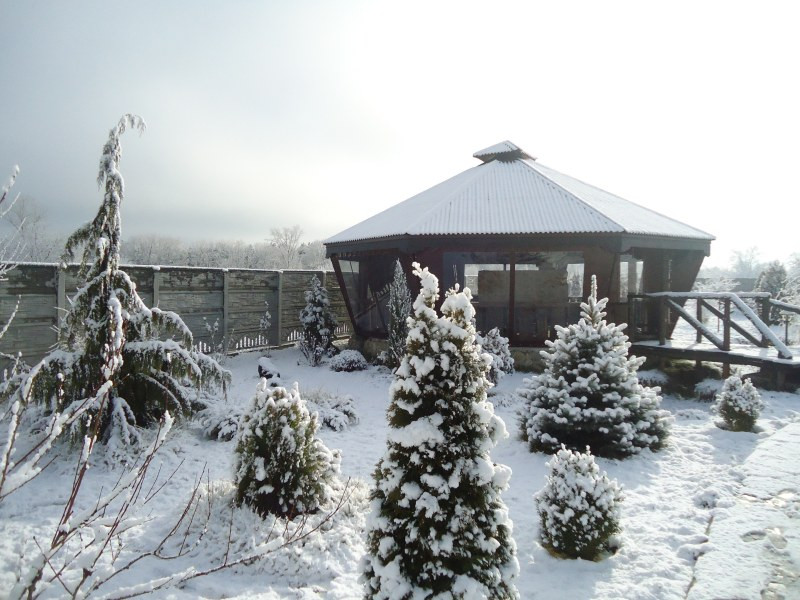 Рис. 3.1 Центр сільського зеленого туризму «AQUAZOO-Петрополь»Ігнатко Б.В.Одним із найголовніших напрямів нашої діяльності є популяризація сільського побуту для дітей асфальту», адже нинішнє молоде покоління здебільшого не знає, хто така «теличка» і як доїти козу. Ми можемо знати або не знати як виглядає якась екзотична тварина, але ми зобов'язані знати навколишнє середовище. Соціальна відповідальність – одне з основних правил існування садиби АКВАЗОО. Регулярно ми організовуємо суботники, благодійні курси пет-терапії, екскурсійні програми, беремо участь у грантових проектах, організовуємо прес-тури та інші заходи [29].Село Новосолене – гостинне і цікаве місце для відпочинку. Садиба ТОВ «Нива» – вважається кращою в Новомиколаївському р-ні, адже тут є все для хорошого і спокійного відпочинку з чистою екологією. Є кімнати для відпочинку, а також гарна кухня з традиційними українськими стравами. Є місця для відпочинку на річці і пікніка. Також є можливими й інші розваги, зокрема для риболовлі [41]. Розробка нового туру «Новосолоне – розмальоване село»Якось, по телебаченню, в новинах на ICTV, розказали про розмальоване село в Запорізькій області. Ініціатори розпису – мешканці села. Тепер господарство славиться не лише врожаями, а й такою рукотворною красою. Мовляв, і вікна складів цілі стоять, і ставлення до роботи у працівників інше – натхненне. Вони пишаються своїм місцем роботи і керівником агрогосподарства. Центральна садиба ТОВ «Нива», як і спільна для сіл Новосолоне та Підгірне сільська рада, розташовані в с. Підгірне (Підгорне). Там же – спільна для обох сіл 9-річна школа, куди возять на навчання 17 учнів з с.Новосолоне. Поштамп та церква у с.Новосолоному власні [46].В Храмі Зимненської ікони Божої Матері править в ньому молодий отець, що приїхав з Почаєва.Особливою рисою місцевих хат, на мою думку є знак сонця, що сходить, на багатьох причітках хат у Новосолоному. Він зроблений з дерев’яних планочок та напівкола, що охайно прибиті гвіздками у трикутнику двоскатної стріхи.Отже, провівши опитування серед жителів індустріального міста Запоріжжя була запропонований тур вихідного дня до цікавого місця – села Новосолоного. В опитуванні взяли участь 19 респондентів віком від 18 до 75 років, більшість з них хотіли б на вихідні відвідати таке тихе затишне місце як село Новосолоне [43].Маршрут екскурсії: Запоріжжя – Новосолоне – Запоріжжя.Мета екскурсії: деталізувати інформацію про дане село, поспілкуватися з організтором, перейняти досвід, відпочити.Протяжність маршруту – 120 км.Тривалість: 2 дні/ 1 ніч.Група: 10 осіб.Тур комбінований: автобусно-пішохідний.Сезонність: травень-червень.Призначений для осіб різного соціального статусу та вікової категорії, які бажають ознайомитись із історико-культурними та природними пам'ятками Запорізького району.Розміщення: наметове містечко.Вартість туру: 374 грн./ особа.Програма туру1 день10:00 – виїзд з м. Запоріжжя.10:20 -11:20 – приїзд до с. Новосолоне.11:20 -12: 30 – знайомство з об'єктами с. Новосолоне.12:30 - 13:30 – обід у наметовому містечку.13:30 -14:30 – відпочинок, вільний час.14:30 -17:30 – екскурсія селом, знайомство з хатинами.17:30 - 19:20 – розселення у наметове містечко.19:20 - 20:10 – вечеря.2 день09: 00 – сніданок у наметовому містечку.10:00 - 12:30 – екскурсія по об’єктах с. Новосолоне.12:30 -13:30 – обід.13: 30 - 14: 40 – огляд старого костелу.14:40 - 15:35– екскурсія історичними місцями села.16:40 - 17:05 – дорога до с. Запоріжжя.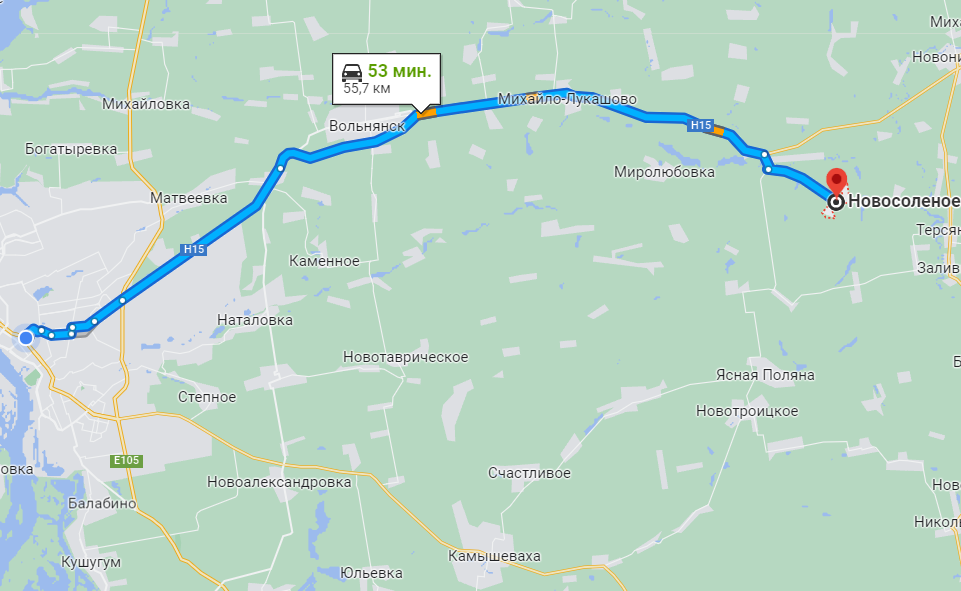 Рис 3.2 Маршрут туру1-й об’єктВиїзд до Новосолоного. Маршрутка спиняється на в’їзді до с. Підгірне, а далі – пішки. За попередніми даними треба пройти 5-6 км.Дійти до дорожнього знаку «Новосолоне». Побачимо, що паркан одного з подвір’їв виявився-таки розмальованим героями радянських мультфільмів! А перед туристами постане величезний вказівник з возом зверху.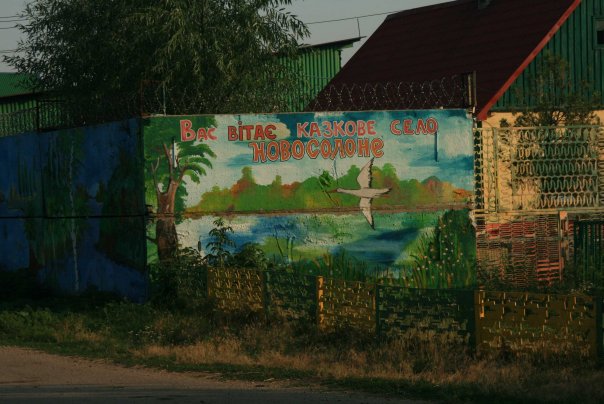 Рис 3.1 В’їзд до с. Новосолоне2-й об’єктНаправо підеш – то до току ТОВ «Нива» та до свиноферми. Наліво підеш – ставки та відпочинок для рибалок. Наші туристи йдуть наліво, до ставка – ставити табір та влаштовуватися на ночівлю. Помічник господарства в с.Новосолоне від Підгірненської сільської ради, були в господарстві і привітно нам усе розкажуть та покажуть. 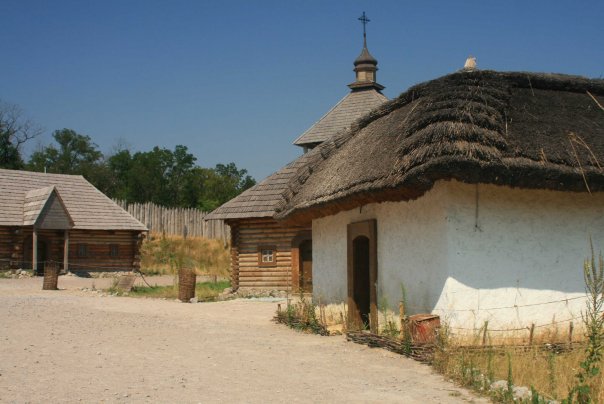 Рис 3.2 Хатинки 1901 рокуГоловна особливість села. Зазвичай, будівлі нині розфарбовують для торгових цілей – привабити покупців, відвідувачів ресторану, відпочиваючих на пляжу чи в парку. А тут людина – директор Поплавський Віктор Альбінович – почала змінювати своє буденне життя з сірого, звичайного, на яскраве та кольорове.Зміна відбулася і в душах працівників ТОВ «Нива» (частина мешканців сусідніх сіл), і в мешканців с. Новосолоне. Доведено, що сільське господарство є прибутковим, прогресивним, розвивається.Особливість: це не музей, не творча художня галерея. Це дитяче мистецтво, що функціонує і приносить щоденну радість, надихає на працю, на любов до свого села-батьківщини [43].Виявляється, не лише на свято можна прикрасити оселю та робоче місце, але й жити щодня в цій атмосфері. Перетворити будні на свято. І ці малюнки на стінах складів та будівель не маркі, зовсім не дратують своєю барвистістю та яскравістю.За словами помічника директора ТОВ «Нива», такі зміни почалися 2006 р., коли Віктор Альбінович зробив конкурс серед учнів художнього училища в м. Запоріжжі на найкращий малюнок для оформлення приміщень. І почалося… Спочатку розмалювали їдальню в середині, потім стіни внутрішнього двору їдальні, а потім охопили і площу складів та інших господарських споруд. Нині розмальованими є, а моїми оцінками, 75% поверхонь будівель та стін господарства. Робота продовжиться восени. Влітку занадто спекотно.Господарство взяло на себе оплату праці юних художників, їх проїзд з Запоріжжя, купівлю фарб та пензлів, щіток [35].Отже, нині розмальовані та декоровані в українському стилі з цікавими історичними експонатами:- Їдальня ТОВ «Нива».- Паркан біля їдальні.- Паркан садиби, розміщеної навпроти входу до господарства.- Управлінська контора.- Комора.- Льох.- Альтанка перед входом до господарства з різьбленим написом «ПОБРЕХЕНЬКИ».- ще близько 10 складів та інших господарських споруд та накриттів.3-й об’єктПеред входом до господарства стоїть старий залізний дитячий майданчик, яких багато було в 80-і рр. Помічник директора розповів, що Віктор Альбінович викупив ці металеві конструкції у чоловіка, який збирався здати його на металолом. Оце відтоді й стоїть він тут. Перед цим майданчиком висить напис, трохи прикритий вербовими гілками: «НІ – РУЙНАЦІЇ СЕЛА». А ще недалечко – розкішний лакований віз з усячиною висить на стовпі. Той стовп – вказівник. Отак мрія, бажання та твердий намір на втілення ОДНІЄЇ ЛЮДИНИ змінив життя всього села та має вплив резонансу на весь Новомиколаївський район [46].4-й об’єктЗ історії села. с. Новосолоне було засноване німецькими колоністами в кінці 19 ст., коли набув чинності наказ імператриці Катерини ІІ про заохочення заселення Півдня Новоросії німецькими та австрійськими переселенцями.Тому бачимо таку особливість забудови поселення, як прямолінійність вулиць, велика їх ширина (10 м від дороги до головного входу в подвір’я) та той факт, що одне поселення могло складатися всього з однієї довгої прямої вулиці (довжина – бл. 3 км), як це є в Новосолоному. На цій вулиці в двох місцях сьогодні є криниці (1 м від дороги), відкриті для подорожніх.В селі збереглися дві хати, збудовані ще 1901 р. Хати німецьких поселень були видовжені. Часто криниці німці будували під накриттям сараїв, а не під відкритим небом, як українці. Нині в селі нащадків тих німців немає, оскільки вони виїхали з СРСР в 30-40х рр [53].5-й об’єктІсторія колгоспу ім. Свердлова. Доки існував СРСР, цей колгосп був дуже заможний та успішний. В їдальні стоїть знам’я з написом-вишивкою «Победителю во Всесоюзном социалистическом соревновании работников земледелия 1973 году»! Саме цього року колгосп ім. Свердлова дав найбільний у всьому СРСР врожай!Зараз ТОВ «Нива» – нащадок колгоспу ім. Свердлова, з якого вийшло 100 пайовиків, спеціалізується на вирощуванні соняшника, кукурудзи, пшениці, ячменю. Тваринництво представлене свинарством. В господарстві вирощують ще й цесарок, проте більше для краси, ніж для прибутку. В селі мешканці займаються розведенням гусей, курей, кіз, рідше корів.Зараз ТОВ «Нива» – нащадок колгоспу ім. Свердлова, з якого вийшло 100 пайовиків, спеціалізується на вирощуванні соняшника, кукурудзи, пшениці, ячменю. Тваринництво представлене свинарством. В господарстві вирощують ще й цесарок, проте більше для краси, ніж для прибутку. В селі мешканці займаються розведенням гусей, курей, кіз, рідше корів [32].ТОВ «Нива» розвивається. Минулого року в господарство закупили 2 нові комбайни та трактори Holland, що мають дуже високу потужність. Один такий трактор за день обробляє бл. 100 га землі. Нині господарство обробляє 5500 га запорізьких чорноземів.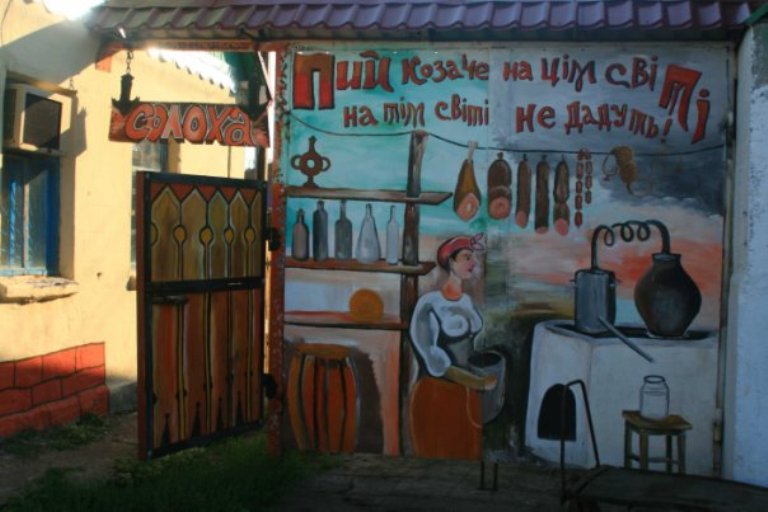 Рис. 3.3 Розпис будівлі с НовосолонеСпочатку навіть викладачі художнього училища малювали пару картин, а пізніше – іти та один професійний художник. Малюють восени та навесні.Стиль картин: натюрморти, пейзажі, панорама, гумористичні сценки та написи, орнаментний розпис будівель в українському народному стилі. Тут є і простий дитячий малюнок з великими квітками та метеликами, березовий гай, є і досить детальні професійні малюнки із гармонійним відтворенням пропорцій, чудовим поєднанням кольорів [42].Основна риса: насиченість блакитним кольором – це небо з білими кучерявими хмарами чи підводний світ.В гумористичні та казкові картини вмалювали і сучасників. Це і місцевий батюшка, що ловить рибку в ставку, і агроном, що тягне в жаркому літньому полі свій заглохший автомобіль «Волга» – а поряд напис «Бурлаки на Волге», і приватні підприємці…Дуже гарний орнамент намальовано на управлінській конторі, на коморі, на будівлі з вагами для автомобілів з грузом, на собачій будці. Різьба по дереву представлена наличниками, воротами, скульптурами з пеньків чи колод.Ще на подвір’ї господарства лежить човен, кажуть, що хочуть відтворити козацьку Чайку. Ніби краєзнавчий музей, виглядає внутрішній дворик їдальні. Тільки от написів на речах із поясненнями нема, тому й можна наслухатися байок про те, як ці речі застосовували в побуті наші прадідусі та прабабусі [23].ВИСНОВКИОхарактеризовано теоретичні основи формування туристичного потенціалу дестинації. Дослідження туристичного потенціалу Запорізької області з точки зору регіональної економіки є таким, що потребує поглибленого вивчення та актуалізації даних. Питання потребує детального розгляду через зміну об’єктів субрегіонального рівня у області, а оцінка нових потенційно туристичних районів, дає змогу розробляти туристичні маршрути та створювати нові туристичні ресурси. Туристський потенціал являє собою просторовотимчасове поєднання природних, громадських і природно-суспільних ресурсів, резервів і можливостей для організації та здійснення туристської діяльності. Туристичний потенціал включає:  природні ресурси (клімат території, рельєф, ландшафти, унікальні екосистеми); пам’ятки культури, історії та археології;  інфраструктуру туризму; матеріально-технічну базу. Для оцінки туристичної привабливості території немає чітко визначеного показника. Туристський потенціал території є суб’єктивною категорією, так як його величина і цінність якостей залежать від цілей його використання. Цілі, в свою чергу, залежать від їх носіїв, яких в туристській сфері можна розділити на три групи: туристів, підприємців та влада / громадськість. Державна служба статистики України виокремила такі показники: методика розрахунку обсягів туристичної діяльності; кількість іноземних (в’їзних) туристів; кількість внутрішніх туристів (громадян України); кількість підприємств галузі туризму; обсяг туристського споживання; обсяг послуг, які надають підприємства сфери туризму [55].Привабливість – це властивість викликати захоплення, притягувати до себе особливими якостями, властивостями. У науковій літературі, присвяченій туристичній діяльності, зазначається, що поняття аттрактивності є основним і визначальним під час дослідження потоків людей. У нашому розумінні територія тоді приваблива, якщо вона має туристичні ресурси - природні (насамперед – екологічно чисті), історико-культурні та соціально-економічні, розвинуту матеріально-технічну базу, насичену інфраструктурою, зручним транспортно-географічним розташуванням і доступною про неї інформацією.Туристична привабливість території формується передусім за наявності природних або історико-культурних туристичних ресурсів, а ще краще - за їх поєднання. Водночас такі ресурси ще не встановлюють рівень привабливості цієї чи іншої території. Туристична привабливість часто мінлива і може змінюватися залежно від багатьох чинників, котрі впливають на привабливість туристичної території. Саме до них належить наявність сучасної матеріально-технічної бази туризму, зокрема новітніх готельних комплексів, спеціалізованих закладів із відповідним асортиментом послуг, які вони продукують тощо [32].Проаналізовано стан туристичного потенціалу Запорізького району Запорізької області. Природні туристичні ресурси є важливими елементами туристичної привабливості території. До його складу належать: клімат, водні ресурси, прибережні зони водойм, мінеральні джерела, лікувальні грязі, рельєф, рослинний і тваринний світ, національні парки та заповідники, мисливсько-риболовецькі угіддя, мальовничі краєвиди, унікальні природні об’єкти тощо. Запорізька область характеризується поєднанням природних умов, ландшафтів і різноманітних рекреаційних ресурсів, які сприяють розвитку туристичної галузі. Запорізька область має високий потенціал туристичної галузі, який включає: мальовничу природу (р. Дніпро, о.Хортиця, південь області омивається водами Азовського моря, Український державний природний заповідник Національної академії наук України «Кам’яні могили»); мінеральні води та лікувальні грязі (Молочний та Утлюцький морські лимани) [21]; історична та архітектурна спадщина (проспект Соборний – найдовший в Європі, Дніпрогес, концертна зала імені Глінки, Запорізький музично-драматичний театр імені Магара з колонним фасадом; музей запорізького козацтва, краєзнавчий, художній, музей історії запорозького козацтва Національного заповідника, історико-культурний комплекс «Запорізька Січ», Василівський історико-архітектурний музей-заповідник «Садиба Попова); курорт державного значення Бердянськ, місто Приморськ та селище Кирилівка користуються великою популярністю у відпочиваючих, як курортні центри; функціонує близько 500 оздоровчих закладів; 30 садиб зеленого туризму (зелена садиба «Перлина степу» у с. Тамбовка, садиба зеленого туризму «Соснівський янтар» в с. Соснівка, садиба зеленого туризму «Алея троянд» в смт. Мирне, садиба сільського туризму в с. Новопилипівка, «Гостини у Валентини» у м. Мелітополь, зелена садиба «На хуторі» с. Оленівка, зелена садиба «Медландія» с.Тихонівка, які отримали сертифікати якості міжнародного зразку відповідно гранту: «Система сертифікації якості в агротуристичному бізнесі CerTour» [4] тощо; також м. Запоріжжя має великий потенціал промислового туризму (понад 290 підприємств), а саме: «Мотор Січ» , ДП ЗМКБ «Прогрес» імені академіка О.Г. Івченка, ПАТ «Запорізький металургійний комбінат «Запоріжсталь», ПАТ «Запорізький завод феросплавів», ПрАТ «Електрометалургійний завод «Дніпроспецсталь», ТОВ «Титано-магнієвий комбінат» та ін.В Запорізькій області нараховується декілька цінних туристичних садиб, одна з яких найвизначніша – садиба Замок Попова. Цей замок дійсно заслуговує на увагу туристів, він був побудований в другій половині 19 століття в місті Василівка. Вона розташована у селі Біленьке Запорізької області. Не дивлячись на те, що ця садиба до нашого часу зберігалася в чудовому стані, вона все ж таки потерпіла деяких змін. У садибу входило кілька різних приміщень, однак сьогодні одне з них займає місцева сільська школа, а в іншому знаходиться храм Миколи Чудотворця. Сучасний стан економічного розвитку України потребує пошуку нових форм господарювання в сільській місцевості [22]. Розроблено тур Запорізьким районом Запорізької області. Запорізька область характеризується поєднанням природних умов, ландшафтів і різноманітних рекреаційних ресурсів, які сприяють розвитку туристичної галузі. Запорізька область має високий потенціал туристичної галузі, який включає: мальовничу природу (р. Дніпро, о.Хортиця, південь області омивається водами Азовського моря, Український державний природний заповідник Національної академії наук України «Кам’яні могили»); мінеральні води та лікувальні грязі (Молочний та Утлюцький морські лимани); історична та архітектурна спадщина (проспект Соборний – найдовший в Європі, Дніпрогес, концертна зала імені Глінки, Запорізький музично-драматичний театр імені Магара з колонним фасадом; музей запорізького козацтва, краєзнавчий, художній, музей історії запорозького козацтва Національного заповідника, історико-культурний комплекс «Запорізька Січ», Василівський історико-архітектурний музей-заповідник «Садиба Попова); курорт державного значення Бердянськ, місто Приморськ та селище Кирилівка користуються великою популярністю у відпочиваючих, як курортні центри; функціонує близько 500 оздоровчих закладів; 30 садиб зеленого туризму (зелена садиба «Перлина степу» у с. Тамбовка, садиба зеленого туризму «Соснівський янтар» в с. Соснівка, садиба зеленого туризму «Алея троянд» в смт. Мирне, садиба сільського туризму в с. Новопилипівка, «Гостини у Валентини» у м. Мелітополь, зелена садиба «На хуторі» с. Оленівка, зелена садиба «Медландія» с.Тихонівка, які отримали сертифікати якості міжнародного зразку відповідно гранту: «Система сертифікації якості в агротуристичному бізнесі CerTour» [4] тощо; також м. Запоріжжя має великий потенціал промислового туризму (понад 290 підприємств), а саме: «Мотор Січ» , ДП ЗМКБ «Прогрес» імені академіка О.Г. Івченка, ПАТ «Запорізький металургійний комбінат «Запоріжсталь», ПАТ «Запорізький завод феросплавів», ПрАТ «Електрометалургійний завод «Дніпроспецсталь», ТОВ «Титано-магнієвий комбінат» та ін [51].В Запорізькій області нараховується декілька цінних туристичних садиб, одна з яких найвизначніша – садиба Замок Попова. Цей замок дійсно заслуговує на увагу туристів, він був побудований в другій половині 19 століття в місті Василівка. Вона розташована у селі Біленьке Запорізької області. Не дивлячись на те, що ця садиба до нашого часу зберігалася в чудовому стані, вона все ж таки потерпіла деяких змін. У садибу входило кілька різних приміщень, однак сьогодні одне з них займає місцева сільська школа, а в іншому знаходиться храм Миколи Чудотворця. Сучасний стан економічного розвитку України потребує пошуку нових форм господарювання в сільській місцевості. Отже, провівши опитування серед жителів індустріального міста Запоріжжя був запропонований тур вихідного дня до цікавого місця – села Новосолоного, ціною 374 грн.ПЕРЕЛІК ПОСИЛАНЬЗакон України «Про туризм» від 05.09.95 р. (зі змінами, внесеними законом  №2608-VI  (2608-1)  від  19.10.2010  p.  Відомості  Верховної  Ради України. 1995.  №31. С. 241 – 254 Автомобільні шляхи України. URL: https://uk.wikipedia.org/wiki (дата звернення 19.04.2023) Арсененко І. А, Донченко Л. М., Донець І. А. Природні туристичні ресурси  як  важливий  чинник  розвитку  туризму  в  Запорізькому  регіоні. International scientific and practical conference world science. 2017. №12 (28). С. 41–50. Архiтектурна  спадщина  України  /  за  ред.  В.  I.  Тимофiєнка. Нацiональнi  особливостi  архiтектури  народу  України.  Вип.  2.  Київ,  1995. 276 с.  Бабов  К.  Д.  Нікіпєлова  О.М.  Курорти  України  державного  та місцевого значення. Одеса : Пальміра, 2014. С. 12–26.  Бакурова Г. В., Очеретін  Д.В.  Оцінка  рекреаційної  привабливості регіону. Збірник наукових праць. у 3-х томах. Т. III. Дніпропетровськ: ДНУ. 2002. Вип. 183. С. 617–622.Бараннік С. М. Основні ресурсні складові туристичного потенціалу регіону. Тиждень науки – 2021: тези допов. наук.-практ. конф., Запоріжжя, 19-23 квітня 2021 р. [Електронний ресурс] / Редкол. : В. В. Наумик (відпов. ред.) Електрон. дані. Запоріжжя, НУ «Запорізька політехніка», 2021. С. 57–58. Бараннік С. М. Туристсько-рекреаційний потенціал:  ключові  етапи оцінки  туристичних  ресурсів.  Наука  і  вища  освіта  :  тези  доповідей XXX Міжнар.  наук.  конф.  студентів  і  молодих  учених,  м.  Запоріжжя, 10 листопада  2021  р.  Класичний  приватний  університет.  Запоріжжя :  КПУ, 2021. С. 389–390. Бейдик О. О. Рекреаційно-туристичні ресурси України: методологія та методика аналізу, термінологія, районування: навч.пос. Київ : КНУ, 2002. 234 с.  Благун  І.  С.,  Кейван  О.  І.  Прогнозування  попиту  на  туристичні послуги.  Бізнес-Інформ : Міжнародний  рецензований  науковий  журнал.  Харків, 2012. № 8. С. 7–11. Бовсуновская А. Я., Блакберн А. А. Оценка природных туристско-рекреационных  ресурсов  Донецкой  области.  Донецьк  :  Вісник  ДІТБ.  2006.  № 10. С. 123 – 129. Бутко М. П.,  Аншугіна І.О. Розвиток  мережі  шляхів автомобільного  сполучення  та  її  роль  у  зміцнені  туристичного  потенціалу України. Регіональна економіка. 2014. № 2.  С. 23.Ґенеза ринкової економіки: Терміни, поняття, персоналії / за наук. ред..  Г.  І. Башнянина  і  В.  С.  Іфтемічука.  2-ге  вид.,  випр.  і  доповн.  Львів: «Магнолія 2006», 2017. 688 с. Герасимчук  З.  В.  Історичні  та  соціально-економічні  передумови формування регіональної політики сталого розвитку в Україні. Міжнародна економіка :  зб.  наукових  праць.  Київ:  Інститут  Світової  економіки  і міжнародних відносин НАН України, 2005. Вип. 29. С. 81–95. Головне  управління  статистики  в  Запорізькій  області.  URL: http://www.zp.ukrstat.gov.ua/index.php  (дата звернення 02.03.2023).  Гудковских  М.  В.  Методика  комплексной  оценки  туристско-рекреационного потенциала. Geographical bulletin. 2017. № 1 (40). С. 102–116. https://lnu.edu.ua/wp-content/uploads/2021/03/dis_sych.pdf (дата  звернення 23.01.2023). Гункевич  М. Б.  Управління  туристичним  потенціалом  у національній економіці України : автореф. дис. ... канд. екон. наук : 08.00.03; Львів. нац. ун-т ім. І. Франка. Львів, 2013.  20 c. Данилишин Б. М. та ін. Соціально-економічні проблеми регіонів: методологія  і  практика  /  за  ред.  чл.-кор.  НАН  України  Б.  М.  Данилишина. Черкаси, 2016. 315 с. Державний  кадастр  територій  та  об’єктів  природно-заповідного фонду України  URL :  http://pzf.menr.gov.ua.html (дата звернення 10.03.2023). Информационный аспект методики изучения туристского потенциала  территории: джерело URL: http://www.ssc.smr.ru/media/journals/izvestia/2009/2009_4_1389_1395.pdf   (дата звернення 10.03.2023). Корнієнко  О. М.  та  ін.  Аналіз  та  оцінка  потенціалу  туристських територій: нав. посіб. Запоріжжя : ТОВ «ЛІПС» ЛТД, 2013. 340 с. Крачило Н. П. Основи туризмознавства : навч. посіб. Київ : Вища школа, 2017. 225 с. Кузик С. П. Географія туризму : навч. посіб. Київ : Знання, 2011. 271 с. Любінцева О. О. Ринок туристичних послуг  (геопросторові аспекти) : навч. посіб. Київ : Альтерпрес, 2013. 436 с. Любіцева  О.  О.  та  ін.  Туристичні  ресурси  України : навч.  посіб. Київ: Альтерпрес, 2017. 369 с. Мальська М. П., Рутинський М. Й., Паньків Н. М. Туризм у міжнародному і національному  вимірах. Історія  і сучасність: монографія Львів : Вид. центр ЛНУ ім. І.Франка, 2018. 268 с. Марценюк  Л. В.  Розробка  принципів  визначення  кількості перевезених пасажирів навч. посіб. Київ : Альтерпрес, 2013. 436 с.Мацола  В. І.  Рекреаційно-туристичний  комплекс України : навч. посіб. для студентів вузів. Львів, 2014.  259 с.  Мельник О. В. Інтегральний показник туристичної привабливості території: поняття та теоретичні аспекти. Регіональна економіка. 2004. № 4. С. 197–205.Методологические проблемы  интегральной  оценки  туристско-рекреационного потенциала территории. URL : http://vestnik.udsu.ru/2011-061/vuu_11_061_13.pdf  (дата звернення: 10.04.2023). Міська програма «Програма розвитку туризму в місті Запоріжжя на 2020-2022 роки». URL: https://zp.gov.ua/upload/content/o_1dt0jv2041el/ 0u181g1b011v6r1nok21.pdf  (дата звернення 02.04.2023). Музеї Запорізької області. URL : https://zp-museums.jimdofree.com/ (дата звернення 02.03.23). Попович С. І. Туристично-екскурсійні ресурси України: вступ до проблеми  : збірник  «Туристичні  ресурси  України»  Київ:  Тип.  ФІГУ,  2016. 352 с.  Рекреаційна географія і туризм. Наукові записки. № 2. 2014. URL: http://geography.tnpu.edu.ua/wp-content/uploads/2016/11/173.pdf (дата звернення: 03.04.2023). Реформування адміністративно-територіального устрою субрегіонального  рівня (районів): портал «Децентралізація» URL: https://decentralization.gov.ua/new-rayons  (дата звернення: 10.04.2023). Скляр Г. П., Карпенко Н. М. Рекреаційно-туристична привабливість регіону: екологічний та інвестиційний аспекти. URL: https://core.ac.uk/download/pdf/300237628.pdf  (дата звернення 19.03.2023) Смаль І. В. Туристичні  ресурси світу : навчальний  посібник. Ніжин : НДУ імені Миколи Гоголя, 2010. 336 с.  Стратегія регіонального розвитку Запорізької області на період до 2027 року.  URL : https://www.zoda.gov.ua/news/48277/strategiya-regionalnogo-rozvitku-na-period-do-2027-roku.html  (дата звернення 02.02.2023). Стафійчук В. І. Рекреалогія : навч.посіб. Київ : Альтерпрес, 2006. 264 с. Таранюк  Л.  М.  Потенціал  і  розвиток  підприємства:  навчальний посібник. Суми: Видавничо-виробниче підприємство «Мрія- 1», 2016. 278 с.  Теребух  А.  А.  Хімʼяк  М.  Ю.  Сутність  та  значення  екологічно-туристичних ресурсів у контексті розвитку екологічного туризму в Україні. Вісник Нац. ун-ту «Львів. політехніка».  2012. № 727. С. 449–454. Теребух А. А., Мороз О.І . Оцінювання туристичного потенціалу. Актуальні проблеми економіки. 2016. №7.  С. 335-343. URL: http://nbuv.gov.ua/UJRN/ape_2016_7_39  (дата звернення 02.02.2023). Терещенко  В.  І.  Соціально-економічні  основи  рекреації  та туризму : нав. посіб. Київ: Міленіум, 2019. 154 с. Тонкошкур  М. В. Методичні  підходи  до  оцінки  потенціалу туристичного комплексу. Sciences of Europe . Volume 4, № 20.  Praha, Czech  Republic, 2017. С. 37–41.  Тонкошкур  М.  В.  Удосконалення  системи  оцінки  туристського потенціалу  регіонів  України  як  засіб  управління  регіональним  розвитком галузі. Менеджмент міського та регіонального розвитку: матеріали міжнар. наук.-практ. конф., Харків. 28-29 березня.  Харків: ХНАМГ, 2013.  С. 10–11. Тонкошкур  М.  В.  Формування  методики  оцінки  ресурсного потенціалу  регіонального  туристичного  комплексу.  Збірник  наук.  праць Черкаського  державного  технологічного  університету.  Серія:  Економічні науки. Черкаси : ЧДТУ, 2017. Вип. 45. Том 2. С. 46–53.Туристсько-рекреаційний  потенциал  транзитно-туристськї  зони.  URL: http://www.irbit-glass.ru/istoriya-arkhitekturi/1804-turistsko-rekreacijnij-potencial-tranzitno-turistskoi-zoni-brest-baranovichi-mezha-oblasti.html (дата звернення 02.04.2023). Укрінформ  URL:  https://www.ukrinform.ua/rubric-society/2664756-do-reci-v-turizmi-ukraina-ne-pase-zadnih.html  (дата звернення 02.02.2023). Урядовий  портал  «Стратегія  розвитку  туризму  та  курортів  на період  до  2026  року»  станом  на  16  бер. 2017 року URL: https://www.kmu.gov.ua/ua/npas/249826501  (дата звернення 12.03.2023). Хвесин  М.  А.,  Яроцька  О.  В.  Управління  водними  ресурсами України.  Київ : РВПС України, 2014. 53 с.Худеньких  Ю.  А.  Подходы  к  оценке  туристского  потенциала территории на примере районов Крыма. География и туризм: Сб. науч. тр. Симф. ун-т. вып. 2. Симферополь, 2012. С. 217–230. Шелеметьєва  Т.  В.  Тенденції  розвитку  готельно-ресторанного господарства Запорізького регіону у кон- тексті формування стратегії. Вісник економічної науки України. 2021. № 1 (40). С.27-34. DOI : https://doi.org/10.37405/1729-7206.2021.1(40) (дата звернення: 17.02.2023). Юхновська Ю. О. Методичні підходи до оцінювання туристичного потенціалу України та регіонів. Вчені записки ТНУ ім. Вернадського. Економіка  і наука. Том 29 (68). Київ, 2018. № 1 С. 38-44. URL: http://www.econ.vernadskyjournals.in.ua/journals/2019/30_69_4/30_69_4_2/11.pdf (дата звернення: 10.03.2023). Onishchuk  N.  V.,  Yudkevich  K.  I.  Eventful  tourist  destination  on Bukovina. Науковий огляд. 2016. № 11 (32). С. 170-176. Pysarevskyi  I.  M.,  Meleshko  K.  К.  The  Tourism  and  Recreational Potential as an Element of the Territorial Competitiveness. Бизнес информ. 2019. № 12 (503). С. 148–154. РозділКонсультантПідпис, датаПідпис, датаЗавдання видавЗавдання прийнявРозділ 1Чуєва І.О.Розділ 2Чуєва І.О.Розділ 3Чуєва І.О.№з/пНазва етапів кваліфікаційної роботиСтрок виконання етапів роботиПримітка1.Вступ. Вивчення проблеми, опрацювання джерел та публікацій.Вересень 2022 р.виконано2.Написання першого розділуЛистопад 2022 р.виконано3.Написання другого розділуГрудень 2022 р.виконано4.Написання третього розділуЛютий 2023 р.виконано5.Написання висновків, комп’ютерний набір роботи Березень 2023 р.виконано6.Попередній захист кваліфікаційної роботи на кафедріКвітень 2023 р.виконаноВступ………………………………………………………………................Вступ………………………………………………………………................Вступ………………………………………………………………................8Розділ 1. Розділ 1. Теоретичні аспекти формування туристичного потенціалу регіону…………………………………………………………….101.1Основні поняття та визначення туристичного потенціалу території…………………………………………………………..101.2Туристична привабливість регіону та її складові елементи…...15Розділ 2.Розділ 2.Завдання, методи та організація дослідження…………………212.1Мета та завдання дослідження………………………….……….212.2Методи дослідження…………………….……………………….212.3Організація дослідження………………………………….……..212.3.1 Характеристика туристично-рекреаційних ресурсів Запорізького району Запорізької області……..………………..21Розділ 3Розділ 3Результати дослідження…………………………………………323.13.1Перспективи використання туристично-привабливих територій Запорізької області…………………………………...323.23.2Розробка нового туру Запорізьким районом Запорізької області…………………………………………………………….38Висновки…………………………………………………..………………......Висновки…………………………………………………..………………......Висновки…………………………………………………..………………......46Перелік посилань ………………………………………….……....................Перелік посилань ………………………………………….……....................Перелік посилань ………………………………………….……....................51